День финансовой грамотности«Лишь знания всегда дают наибольшую прибыль».Б. ФранклинБыть финансово подкованным важно не только конкретному человеку. Рано или поздно любой человек, которому не всё равно, что происходит с его деньгами сейчас и что будет происходить с ними в ближайшем и далёком будущем, задаётся вопросом: «Как мне правильно обращаться с моими финансами?» То есть, человек задумывается над тем, как повысить финансовую грамотность.В последнее время повышением знаний детей, подростков, людей среднего возраста и пенсионеров серьезно занимается государство, создавая специальные школы, проводя уроки и дни финансовой грамотности. В нашей школе такие уроки провели учителя начальных классов в виде классных часов на тему: «Время быть финансово грамотным», «Из истории денег», Интеллектуальная игра «Деньги». Ребята отвечали на вопросы, вспоминали пословицы, связанные с денежной валютой, отгадывали загадки.Обучающиеся старшего звена просмотрели онлайн - уроки. Ребята узнали много нового и интересного.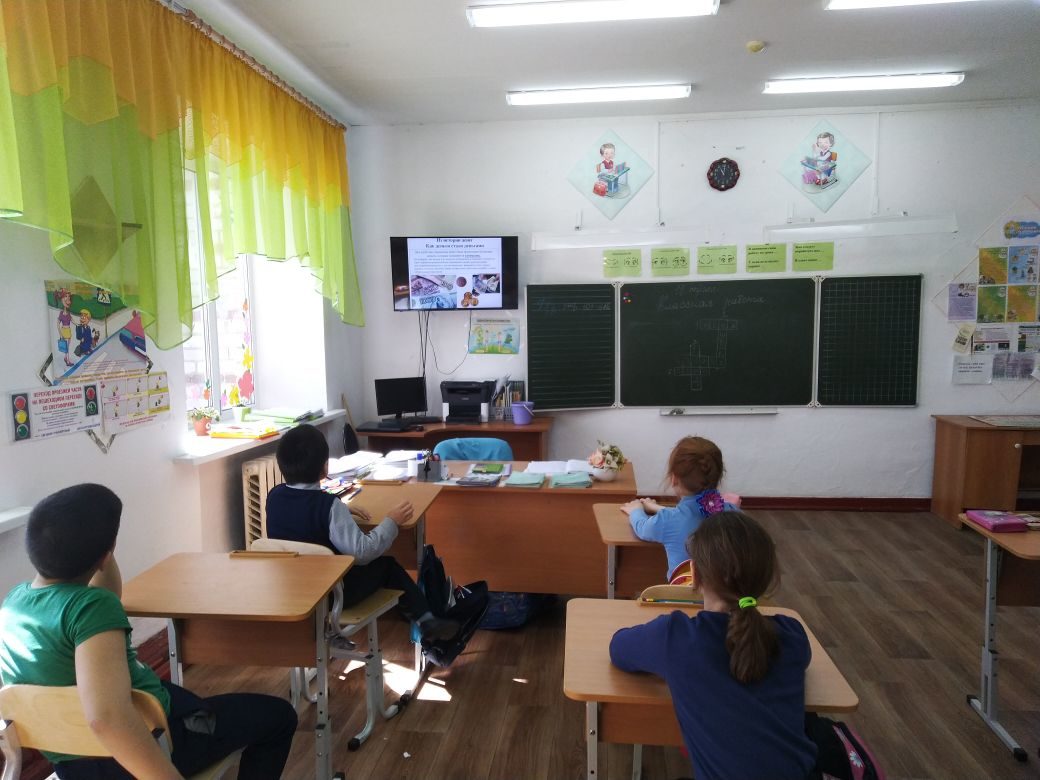 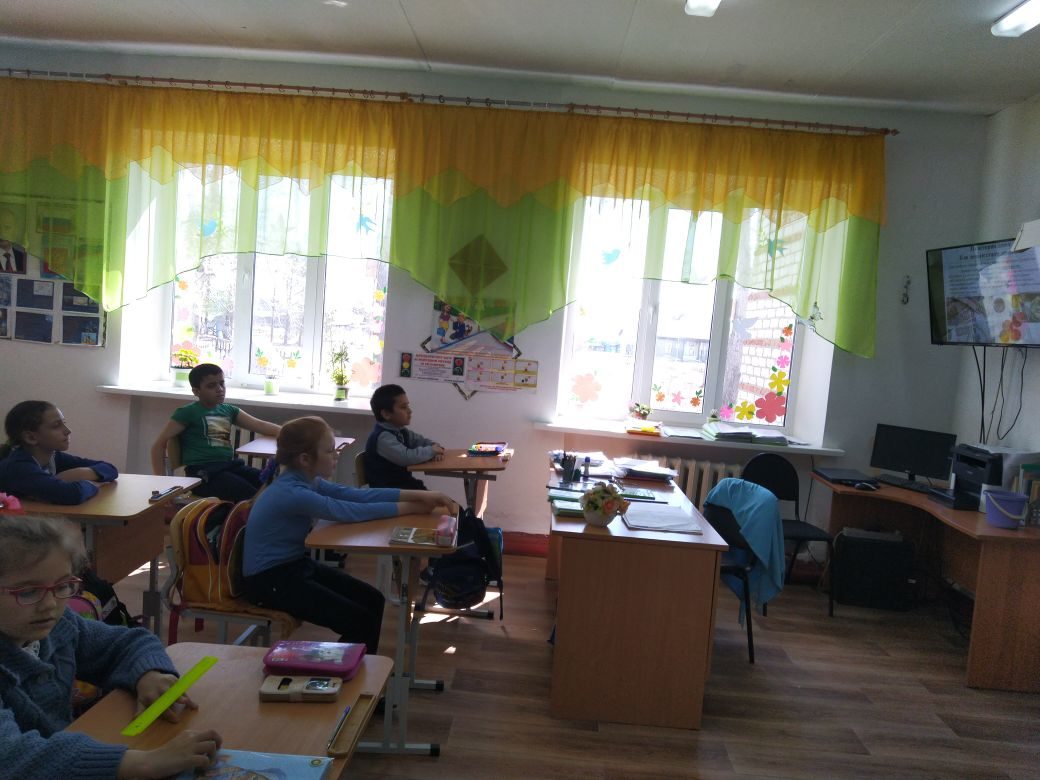 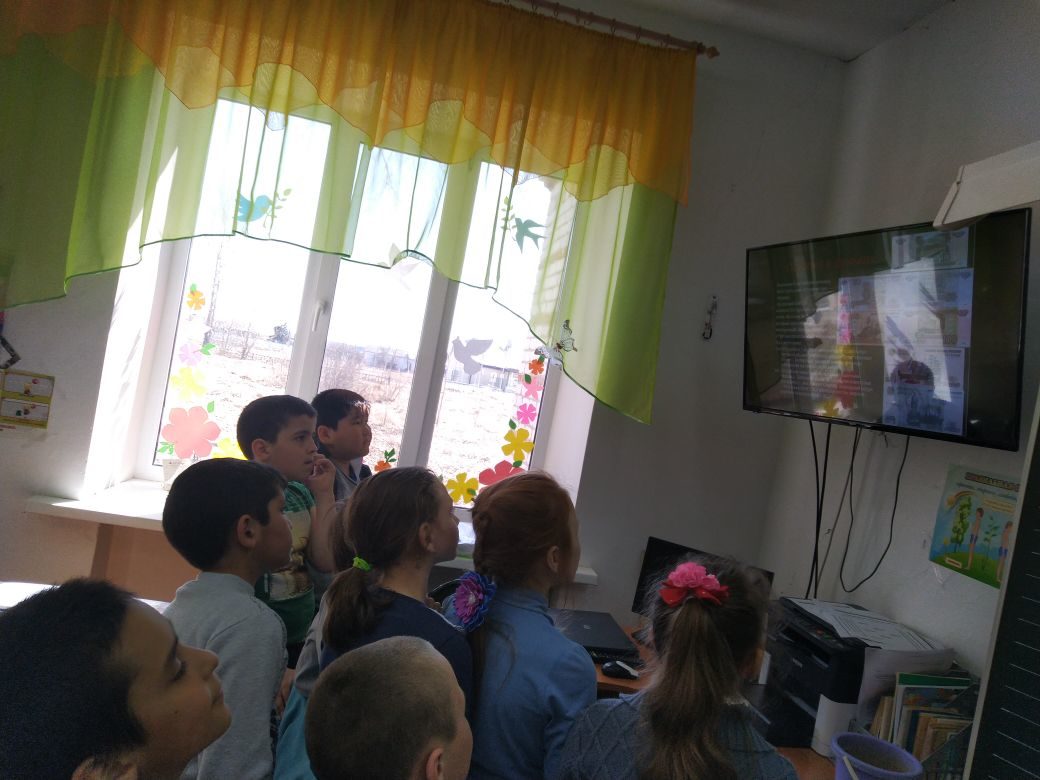 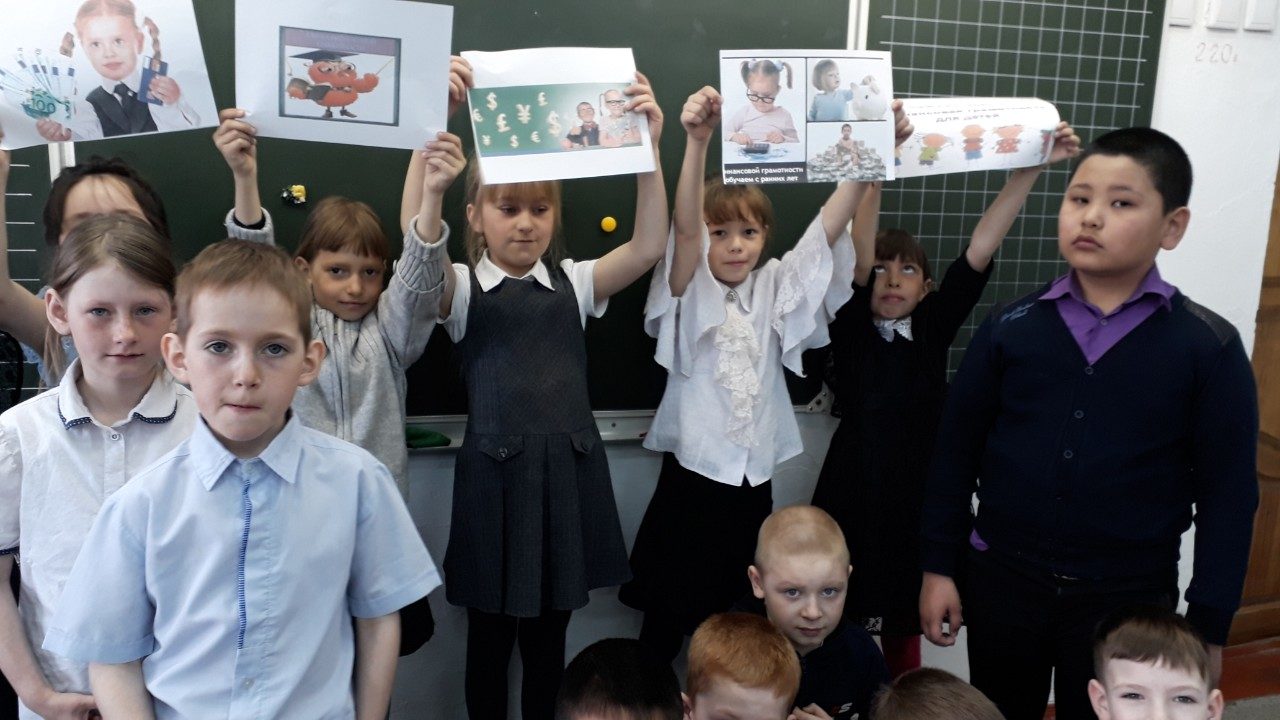 